Старинные города и поселки Прикамья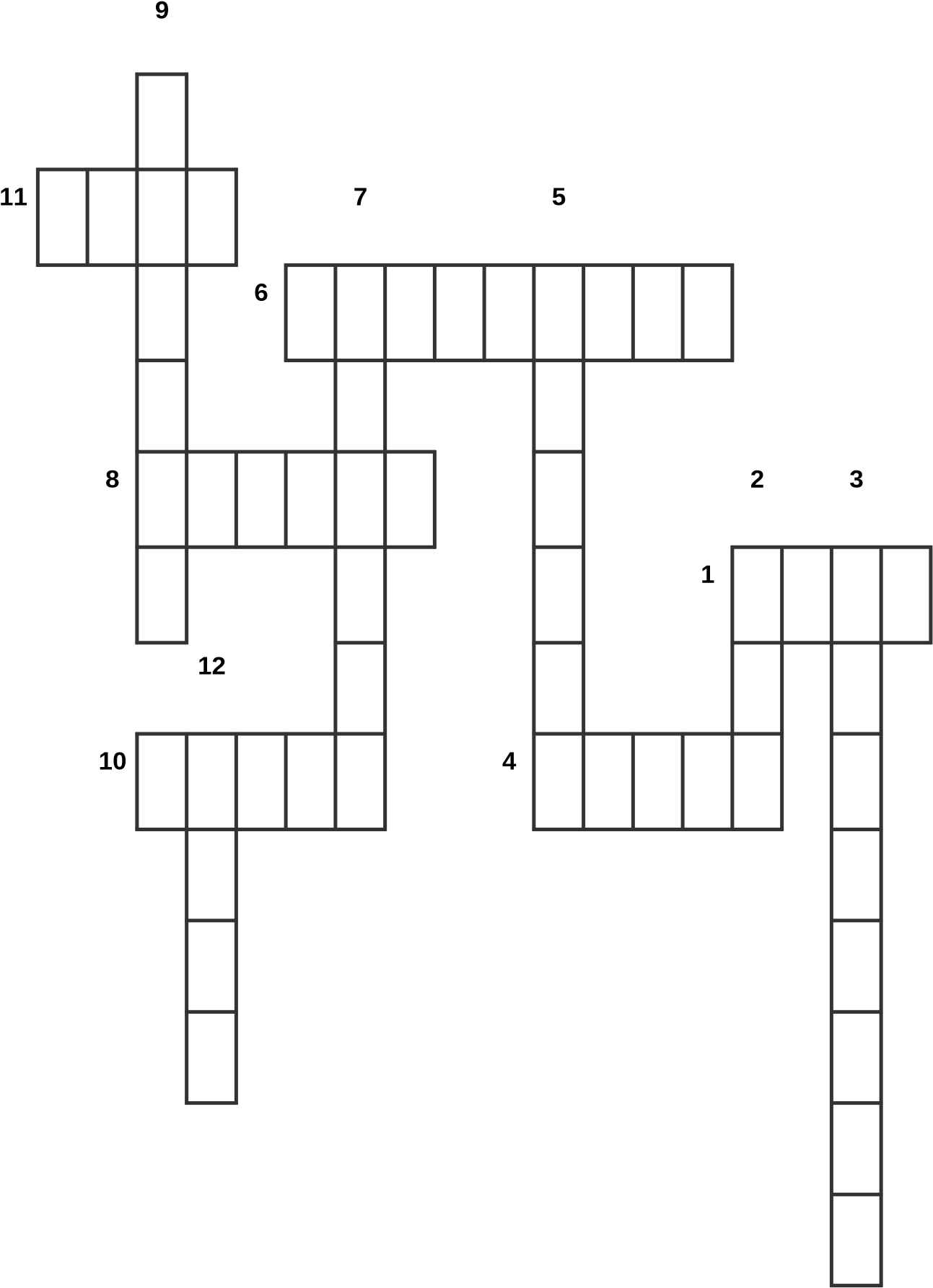  Вопросы:Село, которое прославилось на всю страну своими камнерезами и гончарами.В этом городе останавливался Витус Беринг для пополнения припасов.Этот город прославился медеплавильным и железоделательным заводом, которые принадлежали Строгановым.Небольшой город на реке Кама, прославился музеем ложки.Название этого населенного пункта переводиться как «холодная» вода, на заводах изготавливали самовары, колокола.Этот поселок был центром управления вотчиной графов Строгановых.На заводе этого населенном пункте в годы великой отечественной войны было выпущено 10 миллионов касок для солдат.Название этого населенного пункта в переводе означает рыболовная сеть, прославился упавшимв 1887 году метеоритом.Прославился населенный пункт часами –курантами и единственным в России механическим лунным календарем.На одном из заводов этого населенного пункта в 1816г. был построен один из первых пароходов В России.Этот городок был основан , как опорный пункт для освоения Сибири, отсюда Ермак выступил в поход за Урал12)В этом населенном пункте 52 памятника истории, культуры и археологии, туристов привлекает «Парк Пермского периода»Старинные города и поселки Прикамья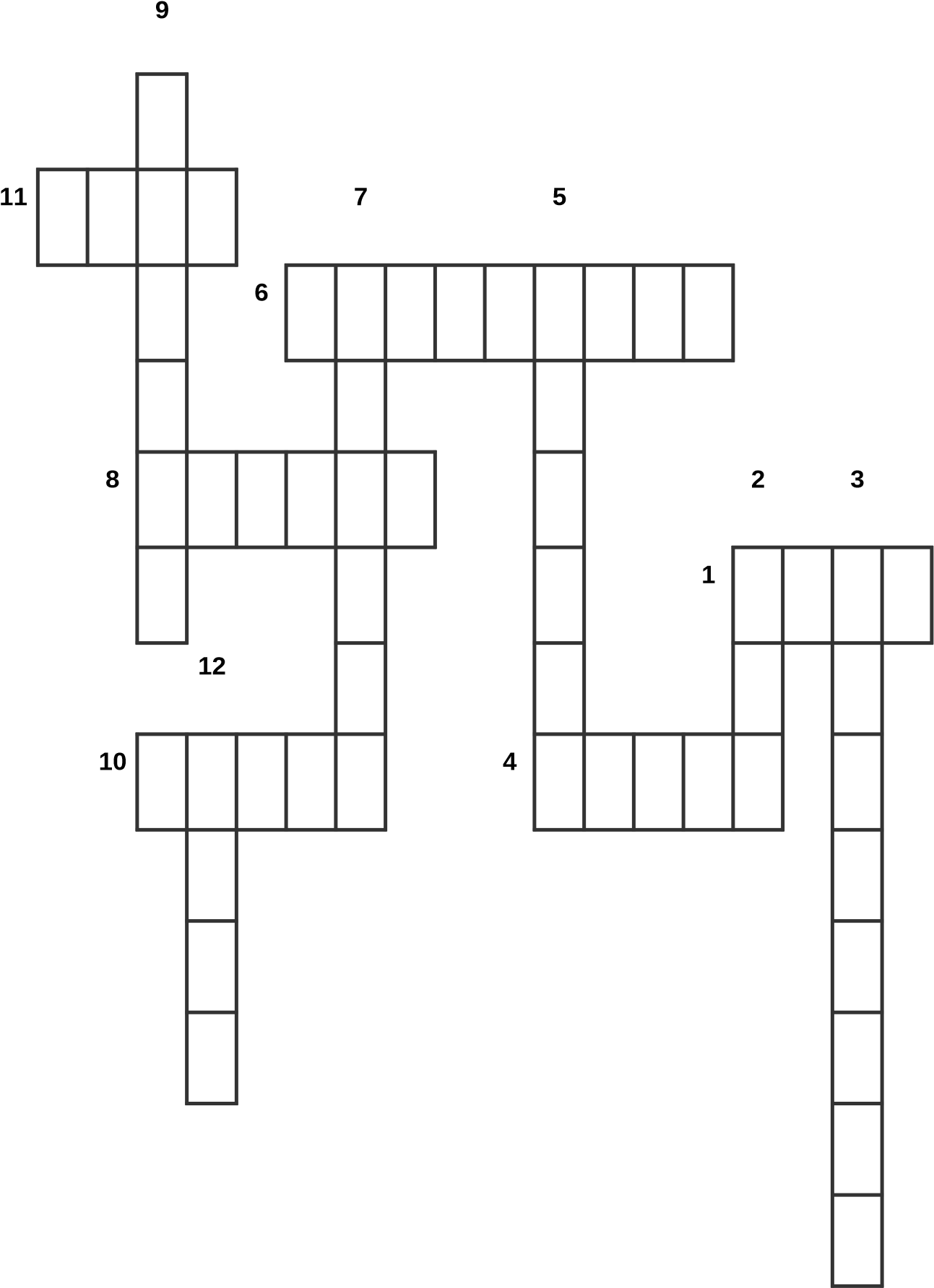  Вопросы:Село, которое прославилось на всю страну своими камнерезами и гончарами.В этом городе останавливался Витус Беринг для пополнения припасов.Этот город прославился медеплавильным и железоделательным заводом, которые принадлежали Строгановым.Небольшой город на реке Кама, прославился музеем ложки.Название этого населенного пункта переводиться как «холодная» вода, на заводах изготавливали самовары, колокола.Этот поселок был центром управления вотчиной графов Строгановых.На заводе этого населенном пункте в годы великой отечественной войны было выпущено 10 миллионов касок для солдат.Название этого населенного пункта в переводе означает рыболовная сеть, прославился упавшимв 1887 году метеоритом.Прославился населенный пункт часами –курантами и единственным в России механическим лунным календарем.На одном из заводов этого населенного пункта в 1816г. был построен один из первых пароходов В России.Этот городок был основан , как опорный пункт для освоения Сибири, отсюда Ермак выступил в поход за Урал12)В этом населенном пункте 52 памятника истории, культуры и археологии, туристов привлекает «Парк Пермского периода» 	 	 9 	 	 	 	 	 	 	 	 	 	 	 	 	 	 ка